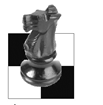 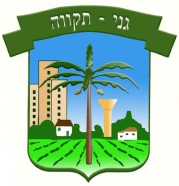 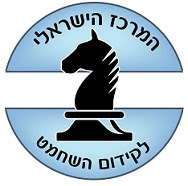 							  שחמט לכל הזמנה לסמינר פיד"ה לשופטי שחמט בגני תקווה – 3, 5 ו-7 ביולי 2016הנכם מוזמנים להשתתף בסמינר פיד"ה לשופטי שחמט שיתקיים בגני תקווה, מטעם מועדון "שחמט לכל", בתאריכים 3, 5 ו-7 ביולי 2016, בין השעות 16:00 – 22:00. במסגרת הסמינר יתקיים (ב-7.7) מבחן בחוקת השחמט של פיד"ה המהווה את אחד התנאים לקידום לדרגת שופט פיד"ה. הסמינר יתקיים בבי"ס "גנים",  רח' הגליל 22, בגני תקווה, כמפורט להלן:מטרת יום העיון: לרענן ולהעשיר את ידיעותיהם של המשתתפים בנושאי חוקה ושיפוט, ולאפשר למעוניינים להיבחן במבחן בחוקת השחמט לצורך קבלת דרגת "שופט פיד"ה" בהתאם לכללי דירוג השופטים של פיד"ה.  אוכלוסיית היעד:שופטים לאומיים המעוניינים בקידום ל"שופט פיד"ה" (כללי פיד"ה מחייבים את המועמד להשתתף  בסמינר כזה, שופטים מוסמכים המעוניינים בקידום לשופט לאומי ושחמטאים אחרים המעוניינים לקבל הסמכה כשופט מוסמך לצורך שיפוט בתחרויות לדירוג.שופטים, מנהלי תחרויות ושחמטאים בכל הרמות המעוניינים בריענון ובהעשרת הידע שלהם בחוקת השחמט ובכל הנושאים האחרים הקשורים בשיפוט ובניהול תחרויות.תוכנית הסמינרהמרצה: השופט הבינלאומי אלמוג בורשטיין – מרצה מוסמך מטעם פיד"ה, טל' 054-4979447מנהל הסמינר: השופט הלאומי ליאור איזנברג, מנהל מועדון שחמט לכל, טל' 052-7412888הרשמות:  המעוניינים להשתתף ביום העיון מתבקשים למלא את הטופס המצורף ולשלחו במייל ל- almogbu@walla.com   וכן להעביר 200 ₪ דמי השתתפות לחשבון מס' 41770 בבנק דיסקונט, סניף 026 (חצרות יפו) ע"ש אלמוג בורשטיין, וזאת לא יאוחר מיום שלישי, 28 ביוני 2016, בשעה 24:00לתשומת לב:קיום הסמינר מותנה בהרשמה, עם תשלום דמי ההשתתפות, של 15 משתתפים לפחות.ניתן גם להשתתף בסמינר ללא מבחן לצורך העשרה וריענון הידע, או רק להיבחן לצורך קידום בדרגת שיפוט, אבל מודגש כי לצורך קידום ל"שופט פיד"ה" חובה להשתתף גם בסמינר בנוסף למבחן. בכל מקרה התשלום הוא 200 ₪ למשתתף וגם לנבחן בלבד.בברכה ובהצלחה,          גיל בורוחובסקי                          ליאור איזנברג                               אלמוג בורשטיין                                מנכ"ל  האיגוד הישראלי לשחמט         מנהל מועדון שחמטלכל         מנכ"ל המרכז הישראלי לקידום השחמט        טופס הרשמה לסמינר פיד"ה לשופטי שחמט בגני תקווה 3, 5 ו-7 ביולי 2016המועד האחרון להרשמה – 26 ביולי 2016אני, החתום(מה) מטה, מבקש(ת) להירשם לסמינר הנ"ל.שם ומשפחה: __________________________________________כתובת: ______________________________________________דואר אלקטרוני: ________________________________________טלפון נייד:  ___________________________________________דרגת שיפוט (אם יש): ___________________________________דרגה שחמטית / מד-כושר: ________________________________חבר מועדון: ___________________________________________בתאריך _______________ העברתי 200 ₪ דמי השתתפות מחשבוני בבנק _____________  סניף _____________ לחשבון מס' 41770 בבנק דיסקונט, סניף 026 (חצרות יפו).חתימה: ____________________________________תאריךשעותנושא ההרצאהיום א', 3 ביולי16:15-16:00הרשמה, פתיחה והצגת מטרות הסמינר17:00-16:1517:45-17:0018:00-17:45ארגון וניהול תחרויות שחמטאתיקה ומלחמה ברמאויות בתחרויות שחמטהפסקה וכיבוד קל19:45-18:0020:00-19:45חוקת השחמט (סעיפים 5-1)הפסקה וכיבוד קל22:00-20:00חוקת השחמט(סעיפים 8-6)יום ג', 5 ביולי17:45-16:0018:00-17:45חוקת השחמט (סעיפים 12-9)הפסקה וכיבוד קל19:45-18:0020:00-19:45השיטה השוויצרית, שיטת ליגה, שוברי שוויוןהפסקה וכיבוד קל22:00-20:00הפעלת שעונים אלקטרוניים, דרוג ומד כושריום ה', 7 ביולי17:45-16:0018:00-17:45חוקת השחמט – נספחי מהיר,בזק וכו'הפסקה וכיבוד קל19:45-18:0020:00-19:45ניתוח אירועי שיפוט בתחרויות שחמטהפסקה וכיבוד קל21:30-20:0022:00-21:30מבחן בחוקת השחמט של הפיד"הסיכום הסמינר – חלוקת משובים